Netflix Tops 10M Subscribers in Latest QuarterThe streaming giant added 10.09 million subscribers during its second quarter, boosting its global base to nearly 193 million. It follows a record-breaking first quarter for the company, when it added 15.8 million subscribers as people gobbled up more entertainment programming during the early days of the pandemic.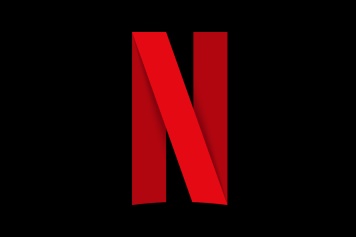 The Hollywood Reporter 7.16.20https://www.hollywoodreporter.com/news/netflix-tops-10m-subs-latest-quarter-besting-forecast-1303498?utm_source=Listrak&utm_medium=Email&utm_term=Netflix+Tops+10M+Subscribers+In+Latest+Quarter%2c+Besting+Forecast&utm_campaign=NBC+Gives+Viewers+%e2%80%9830+Rock%e2%80%99+Version+Of+Upfront